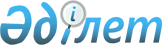 Қазақстан Республикасының Үкiметi мен Словак Республикасының Үкiметi арасында Халықаралық автомобиль қатынастары туралы келiсiм жасасу туралыҚазақстан Республикасы Үкіметінің 2003 жылғы 19 тамыздағы N 822 қаулысы      Қазақстан Республикасының Үкiметi қаулы етеді: 

      1. Қоса берiліп отырған Қазақстан Республикасының Үкiметi мен Словак Республикасының Үкiметi арасындағы Халықаралық автомобиль қатынастары туралы келiсiмнiң жобасы мақұлдансын. 

      2. Қазақстан Республикасының Венгрия Республикасындағы Төтенше және Өкілетті Елшісі Сағынбек Тоқабайұлы Тұрсыновқа Келiсiм жобасына қағидатты сипаты жоқ өзгерiстер мен толықтырулар енгiзуге рұқсат бере отырып, Қазақстан Республикасының Үкiметi атынан келiссөздер жүргiзуге және Қазақстан Республикасының Үкiметi мен Словак Республикасының Үкiметi арасында Халықаралық автомобиль қатынастары туралы келiсiм жасасуға өкiлеттiк берiлсiн. <*> 

      Ескерту. 2-тармаққа өзгеріс енгізілді - ҚР Үкіметінің 2004.03.24. N 366 қаулысымен . 

      3. Осы қаулы қол қойылған күнiнен бастап күшiне енедi.       Қазақстан Республикасының 

      Премьер-Министрі 

Жоба  Қазақстан Республикасының Yкiметi мен 

Словак Республикасының Үкiметi арасындағы 

Халықаралық автомобиль қатынастары туралы 

КЕЛIСIМ       Қазақстан Республикасының Үкiметi мен Словак Республикасының Yкiметi (бұдан әрi - Тараптар), 

      елдер арасында халықаралық автомобиль қатынасы саласындағы ынтымақтастықты одан әрi дамыту қажеттiлiгiн басшылыққа ала отырып, 

      екi мемлекет арасындағы автомобиль қатынасын жүзеге асыруды, сондай-ақ олардың аумақтары бойынша транзиттi жеңiлдетуге ұмтыла отырып, 

      өзара көмек, ынтымақтастық және өзара тиiмдiлiк негiзiнде осы мәселелердi реттеуге тiлек бiлдiре отырып, 

      төмендегiлер туралы келiстi:  1-бөлiк 

Ұғымдарды қолдану және анықтау саласы  1-бап       1. Осы Келiсiм Қазақстан Республикасы мен Словак Республикасы арасындағы халықаралық автомобиль жолаушы және жүк тасымалдарын, олардың аумақтары арқылы транзиттi, сондай-ақ бiр Тарап мемлекетiнiң аумағында тiркелген автокөлiк құралдары орындайтын үшiншi мемлекеттерге және үшiншi мемлекеттерден тасымалдарды реттейдi. 

      2. Осы Келiсiм Тараптар қатысушылары болып табылатын басқа да халықаралық шарттардан туындайтын олардың құқықтары мен мiндеттемелерiн қозғамайды.  2-бап       Осы Келiсiмнiң мақсаттары үшiн: 

      1. "Тасымалдаушы" терминi Тараптардың бiрiнiң мемлекетi аумағында тiркелген және осы мемлекет қолданылып жүрген заңнамаға сәйкес ақы үшiн немесе өз есебiнен халықаралық автокөлiк тасымалдарын орындауға рұқсат берген жеке немесе заңды тұлғаны бiлдiредi. 

      2. "Автокөлiк құралы" терминi: 

      а) жолаушы тасымалдары жағдайында - Тараптардың бiрiнiң мемлекетi аумағында тiркелген, өзiнiң құрылымы мен жарақтануы бойынша автомобиль жолдарында тоғыздан көп адамды (жүргiзушiнi қоса алғанда) тасымалдау үшiн жарамды әрi соған арналған механикалық жетегi бар автобусты немесе кез келген басқа да автокөлiк құралын; 

      б) жүк тасымалдары жағдайында - Тараптардың бiрiнiң мемлекетi аумағында тiркелген, тiркеме мен жартылай тiркеменi қоса алғанда, автомобиль жолдарында жүк тасымалдауға арналған механикалық жетегi бар кез келген автокөлiк құралын бiлдiредi. 

      3. "Жолаушылардың тұрақты тасымалдары" терминi алдын ала белгiленген қозғалыс кестесiне, тасымалдау тарифтерiне және оларға сәйкес алдын ала белгiленген пункттерде жолаушылар мiнетiн және түсетiн тасымалдау шарттарына сай белгiлi бiр бағыт бойынша автокөлiк құралдарымен жолаушыларды тасымалдауды бiлдiредi. 

      4. "Жолаушылардың тұрақты емес тасымалдары" терминi: 

      а) автокөлiк құралдары тiркелген мемлекетте орналасқан жөнелту пунктiнен баратын пунктiне белгiлi бiр автокөлiк құралдарымен жолаушылардың белгiлi бiр топтары екiншi Тарап мемлекетiнiң аумағы арқылы тасымалданатын және осындай сапарлар барысында жолаушылардың жеке құрамы өзгермейтiн тасымалдарды; 

      б) жолаушылар тобы автокөлiк құралы тiркелген мемлекет аумағынан екiншi Тарап мемлекетiнiң аумағына тасымалданатын және автокөлiк құралы бос қайтатын тасымалдарды бiлдiредi. 

      5. "Жолаушылардың маятниктiк тасымалдары" терминi екiншi Тарап мемлекетiнiң аумағында орналасқан белгiлi бiр жеткiзу пунктiне автокөлiк құралы тiркелген мемлекет аумағында орналасқан белгiлi бiр жөнелту пункттерiнен алдын ала қалыптасқан жолаушылар топтары белгiлi бiр автокөлiк құралдарымен бiрнеше рейспен тасымалданатын, бұл ретте баратын пунктiне жеткiзiлген жолаушылар топтары жөнелту пунктiне кейiнiрек тасымалданатын, жолаушылар тасымалдарын бiлдiредi. Баратын пунктiнен жөнелту пунктiне жасалатын алғашқы рейс және жөнелту пунктiнен баратын пунктiне жасалатын соңғы рейс бос болуы тиiс. 

      6. "Каботаждық тасымалдар" терминi екiншi Тарап мемлекетiнiң аумағында орналасқан екi пункт арасында бiр Тарап мемлекетi тасымалдаушыларының жолаушылар мен жүктердi тасымалдауын бiлдiредi.  2-бөлiк 

Жолаушы тасымалдары  3-бап       1. Осы Келiсiмге сәйкес жолаушыларды автобустармен тасымалдау, осы Баптың 5 және 6-тармақтарында көрсетiлген тасымалдауларды қоспағанда, рұқсаттар негiзiнде жүзеге асырылатын болады. 

      2. Жолаушыларды автобустармен тұрақты түрде тасымалдау рұқсаттар берудiң негiзiнде жүзеге асырылады, олар Тараптар мемлекеттерiнiң құзыреттi органдарының өзара келiсiмi бойынша берiледi. Әрбiр Тарап мемлекетiнiң құзыреттi органы оның мемлекетiнiң аумағы бойынша өтетiн бағыт бөлiгiне ғана рұқсат бередi. 

      3. Жолаушыларды автобустармен тұрақты тасымалдауға арналған рұқсатты беру туралы өтiнiмдi Тараптар мемлекеттерiнiң құзыреттi органдары алдын ала жiбередi. Өтiнімде бағыт, кесте және тарифтер туралы деректер, сондай-ақ қозғалысты ашудың ұйғарылған мерзiмi қамтылуы тиiс. 

      4. Өтiнiмнiң мазмұны мен нысанын осы Келiсiмнiң 16-бабына сәйкес құрылған Бiрлескен Комиссия анықтайды. 

      5. Тұрақты емес жолаушылар тасымалын орындауға рұқсат талап етiлмейдi. Жолаушылардың тұрақты емес тасымалдарын жүзеге асырған кезде автокөлiк құралында жолаушылар тiзiмi болуы тиiс. 

      6. Тасымалдаушы бұзылған автокөлiк құралын бос жол жүретiн, пайдалануға жарамды басқа автокөлiк құралымен алмастырған жағдайда рұқсат талап етiлмейдi.  4-бап       Маятниктiк тасымалдауды орындау үшiн рұқсат талап етiледi. Маятниктiк тасымалдауға арналған өтiнiмдi тасымалдаушылар өз мемлекеттерiнiң құзыреттi органдарына бередi, олар оны мақұлдағаннан кейiн өтiнiмдi екiншi Тарап мемлекетiнiң құзыреттi органына жолдайды.  5-бап       Бiр Тарап мемлекетiнiң аумағына, 3-баптың 6-тармағында айтылмаған, екiншi Тарап мемлекетiнiң бос автокөлiк құралдарының кiруi үшiн автокөлiк құралы бағыт алған Тарап мемлекетiнiң құзыреттi органы беретiн жеке рұқсат қажет.  3-бөлік 

Жүк тасымалдары  6-бап       1. Тараптар мемлекеттерi арасында жүктердi тасымалдау бiр Тарап мемлекетiнiң аумағынан екiншi Тарап мемлекетiнiң аумағы арқылы үшiншi мемлекеттерге және үшiншi мемлекеттердiң аумақтарынан бiр Тарап мемлекетiнiң аумағына екiншi Тарап мемлекетiнiң аумағы арқылы жүктердi тасымалдау рұқсаттар негiзiнде жүзеге асырылады. 

      2. Әрбiр рейске және әрбiр автокөлiк құралына жеке рұқсат берiлуi тиiс. Әрбiр рұқсат бiр рейспен барып қайтуды жүзеге асыруға рұқсат бередi. Бос автокөлiк құралдары үшiн де рұқсат талап етiледi. 

      3. Тараптар мемлекеттерiнiң құзыреттi органдары рұқсаттар бланкiлерiнiң өзара келiсiлген санын бiр-бiрiне бередi. 

      4. Жүктердi тасымалдауды орындауға арналған рұқсатты тасымалдаушыға автокөлiк құралы тiркелген мемлекеттiң құзыреттi органы бередi. 

      5. Тасымалдауды орындауға берiлген рұқсатты, ол кiмге берiлсе, сол тасымалдаушы ғана пайдалана алады және басқа адамға берiлмейдi.  7-бап       1. Мыналарды тасымалдау үшiн: 

      а) қоныс аудару және көшi-қон кезiнде жылжымалы мүлiкке; 

      б) жәрмеңкелер мен көрмелерге арналған экспонаттарға, жабдықтарға және материалдарға; 

      в) спорттық iс-шараларды өткiзуге арналған автокөлiк құралдарына, бәйге аттарына, спорттық мүкәммал мен мүлiкке; 

      г) театр декорациясы мен реквизиттерiне, музыкалық аспаптарға, кинотүсiрiлiм, радио, теледидар хабарлары мен цирктiк қойылымдар жабдықтарына; 

      д) қайтыс болғандардың сүйектерiне немесе күлдерi бар сауыттарына; 

      e) бүлiнген автокөлiк құралдарына; 

      ж) табиғи зiлзалалар, авариялар, апаттар кезiнде шұғыл көмек көрсету бойынша; 

      з) тiркеменiң салмағын қоса алғанда, рұқсат етiлетiн пайдалы жүк көтерiмдiлiгi 3,5 тоннадан немесе тiркемелерiн қоса алғанда, жалпы салмағы 6 тоннадан аспайтын автокөлiк құралдарына; 

      и) почталық жөнiлтiлiмдерге рұқсат талап етiлмейдi. 

      2. Осы Баптың 1-тармағының б), в), г) тармақшалары онда көрсетiлген заттарды керi тасымалдаған немесе кейiннен үшiншi мемлекеттерге тасымалдаған жағдайларда ғана қолданылады. 

      3. Тараптар мемлекеттерiнiң бiрiндегi заңды немесе жеке тұлғаларға арналған жаңа автомобильдердi жасаушы зауыттан айдап апаруға рұқсат талап етiлмейдi.  4-бөлік 

Жалпы ережелер  8-бап       Жолаушылар мен жүктердi каботаждық тасымалдауға рұқсат етiлмейдi.  9-бап       1. Автокөлiк құралының жүргiзушiсiнде өзi басқаратын автокөлiк құралының санатына сәйкес келетiн ұлттық немесе халықаралық жүргiзушi куәлiгi және 1968 жылғы 8 қарашадағы Бiрiккен Ұлттар Ұйымдарының Жол қозғалысы туралы Вена конвенциясының талаптарына жауап беретiн автокөлiк құралына арналған ұлттық тiркелу құжаттары болуы тиiс. 

      2. Тараптар мемлекеттерiнiң автокөлiк құралдарының тасымалдаушылары мен жүргiзушiлерi аумағы бойынша жолаушылар мен жүктердi тасымалдау жүзеге асырылатын мемлекеттiң жол қозғалысы ережелерi мен заңнамасын сақтауға мiндеттi. 

      3. Салмағы немесе көлемi екiншi Тарап мемлекетiнiң аумағында белгiленген ең көп мөлшерден асып түсетiн автокөлiк құралдарымен жүктердi, сондай-ақ қауiптi жүктердi тасымалдау осы Тарап мемлекетiнiң құзыреттi органдарының арнайы рұқсатын алғаннан кейiн ғана жүзеге асырылады. Тараптар мемлекеттерiнiң құзыреттi органдары арнайы рұқсат беру туралы өтiнiшке оны алған күннен бастап 30 күннен кешiктiрмей жауап беруi тиiс. 

      4. Тараптар мемлекеттерiнiң тасымалдаушылары мен олардың жүргiзушiлерi жасаған құқық бұзушылықтар үшiн аумағында құқық бұзушылық болған мемлекеттiң ұлттық заңнамасына сәйкес жауап бередi.  10-бап       Осы Келiсiмде аталған рұқсаттар екiншi Тарап мемлекетiнiң аумағында орындалатын тасымалдау барысында автокөлiк құралында болуы және бақылауға құқығы бар органдардың талаптары бойынша көрсетiлуi тиiс.  11-бап       Бiр Тарап мемлекетiнiң тасымалдаушылары екiншi Тарап мемлекетiнiң аумағында осы мемлекеттiң қолданылып жүрген заңнамасына сәйкес жолаушылар мен жүктердiң тасымалдарын орындауды ұйымдастыру мақсатында өз өкiлдiктерiн құра алады.  12-бап       1. Осы Келiсiмнiң негiзiнде тасымалдарды орындайтын автокөлiк құралдары, сондай-ақ оларды жөндеуге арналған қосалқы бөлшектер осы автокөлiк құралдарын пайдалануға және олардың екiншi Тарап мемлекетiнiң аумағы бойынша қозғалысына байланысты баждардан және алымдардан (жол салығы) босатылады. 

      2. Осы Баптың 1-тармағының ережелерi ақылы автострадаларды, магистральдық жолдарды, туннельдердi, көпiрлердi және басқа да осы үлгiдегi инженерлiк және техникалық жол құрылыстарын пайдалануға байланысты салықтар мен алымдарды төлеуге және 9-баптың 3-тармағы бойынша арнайы рұқсаттарды беру үшiн алымдар төлеуге қолданылмайды.  13-бап       Мыналар: 

      а) осы Келiсiм шеңберiнде тасымалдауды орындайтын автокөлiк құралдарын жөндеу үшiн екiншi Тарап мемлекетiнiң аумағына уақытша әкелiнетiн қосалқы бөлшектер; 

      б) автокөлiк құралы тiркелген мемлекетке әкетiлуге немесе кеден органдарының бақылауымен жойылуға тиiстi ауыстырылған және пайдаланылмаған бөлшектер; 

      в) жасаушы зауыт автокөлiк құралына орнатқан бактардағы отын (200 литрден артық емес) және тасымалдауды орындау үшiн қажеттi жағармай материалдары кедендiк баждардан, салықтар мен алымдардан босатылады.  14-бап       Шекаралық, кедендiк және санитарлық бақылау Тараптар мемлекеттерiнiң қолданыстағы заңнамаларына және Тараптар мемлекеттерi қатысушылары болып табылатын халықаралық шарттарға сәйкес жүзеге асырылады.  15-бап       Жолаушыларды, жануарларды, тез бұзылатын азық-түлiктердi және қауiптi жүктердi автомобиль көлiгiмен тасымалдау кезiнде шекаралық, кедендiк және санитарлық бақылау кезексiз өткiзiледi.  16-бап       Осы Келiсiмнiң ережелерiн орындау және туындайтын даулы мәселелердi шешу үшiн Тараптар өз мемлекеттерiнiң құзыреттi органдарының өкiлдерiнен Бiрлескен Комиссия құрады. 

      Бiрлескен Комиссияның мәжiлiстерi Тараптардың бiреуiнiң мемлекетiнiң құзыреттi органының ұсынысы бойынша Тараптар мемлекеттерiнiң аумақтарында алма-кезек өткiзiледi.  17-бап       1. Тараптар мемлекеттерiнiң құзыреттi органдары өз мемлекеттерi тасымалдаушыларының осы Келiсiмнiң ережелерiн сақтауын қамтамасыз етедi. 

      2. Екiншi Тарап мемлекетiнiң аумағында осы Келiсiмнiң ережелерiн бұзған тасымалдаушыларға қатысты аумағында бұзушылық болған мемлекеттiң құзыреттi органдары мынадай шаралар қабылдауы мүмкiн: 

      а) болатын мемлекет заңнамасының талаптарын сақтау қажеттiгi туралы тасымалдаушыны ескерту; 

      б) тасымалдаушыны өз мемлекетi аумағында тасымалдауды орындау құқығынан уақытша, ішінара немесе толық айыру. 

      3. Осы баптың 2-тармағы негiзiнде қабылданған шаралар туралы Тараптар мемлекеттерiнiң құзыреттi органдары бiр-бiрiн хабардар етедi.  18-бап       Тараптар Атқару Хаттамасында осы Келiсiмдi қолдану ережесiн белгiлейдi. 

      Атқару Хаттамасына Келiсiммен бiр мезгiлде қол қойылады және де оның ажырамас бөлiгi болып табылады.  19-бап       Тараптардың өзара келiсiмi бойынша осы Келiсiмге өзгерiстер мен толықтырулар енгiзiлуi мүмкiн, олар осы Келiсiмнiң ажырамас бөлiктерi болып табылатын жеке Хаттамалармен ресiмделедi. Осы Келiсiм шеңберiнде, осы Келiсiмнiң 16-бабына сәйкес құрылған Бiрлескен Комиссия Атқару Хаттамасына өзгерiстер мен толықтырулар енгiзуге құқығы бар. Атқару Хаттамасындағы мұндай өзгерiстер мен толықтырулар дипломатиялық ноталармен алмасу жолымен расталатын болады.  20-бап       Осы Келiсiм белгiленбеген мерзiмге жасалады және оның күшiне енуi үшiн қажеттi мемлекетiшiлiк рәсiмдердi Тараптардың орындағаны туралы соңғы жазбаша хабарлама алынған күннен бастап 60 күн өткеннен кейiн күшiне енедi. 

      Әрбiр Тарап екiншi Тарапты жазбаша хабардар ету жолымен осы Келiсiмнiң қолданысын тоқтата алады. 

      Келiсiм бiр Тарап екiншi Тараптан тиiстi хабарлама алған күннен бастап алты айдан соң қолданысын тоқтатады.       200 _ жылғы "___"_______ _________ қаласында әрқайсысы қазақ, словак және орыс тiлдерiнде екi түпнұсқа данада жасалды және де барлық мәтiндердiң күшi бiрдей. 

      Осы Келiсiмнiң ережелерiн түсiндiруде келiспеушілiктер туындаған жағдайда, Тараптар орыс тiлiндегi мәтiнге жүгiнетiн болады.       Қазақстан Республикасының         Словак Республикасының 

           Yкіметі үшiн                      Yкіметі үшiн  Қазақстан Республикасының Yкіметi мен 

Словак Республикасының Yкiметi арасындағы 

Халықаралық автомобиль қатынастары туралы 

келiсiмдi қолданудың ережелерi туралы 

АТҚАРУ ХАТТАМАСЫ       Қазақстан Республикасының Үкiметi мен Словак Республикасының Үкiметi (бұдан әрi - Тараптар) 200 _ жылғы "___"_________ ________ қаласында жасалған Қазақстан Республикасының Үкiметi мен Словак Республикасының Үкiметi арасындағы Халықаралық автомобиль қатынастары туралы келiсiмдi қолданудың ережелерiн анықтау мақсатында, төмендегiлер туралы уағдаласты: 

      1. Аталған Келiсiмнiң мағынасында құзыреттi органдар деп мыналарды түсiну керек: 

      Қазақстан Республикасы тарапынан: 

      а) Қазақстан Республикасының Көлiк және коммуникациялар министрлiгi; 

      б) 9-Баптың 1-тармағы бойынша - Қазақстан Республикасының Iшкi iстер министрлiгi. 

      Словак Республикасы тарапынан: 

      3, 4, 5, 6, 9 және 17-Баптар бойынша - Словак Республикасының Көлiк, почталар және коммуникациялар министрлiгi. 

      2. 3 және 6-Баптарды iске асыру үшiн тасымалдарды орындауға арналған рұқсаттардың мынадай санаттары белгiленедi: 

      а) бiр Тарап мемлекетiнiң аумағында орналасқан пункт пен екiншi Тарап мемлекетiнiң аумағында орналасқан пункт арасында; 

      б) Тараптардың бiрiнiң мемлекетi аумағы арқылы транзитпен үшiншi мемлекетке; 

      в) Тараптардың бiрiнiң мемлекетi аумағынан үшiншi мемлекетке немесе үшiншi мемлекеттен Тараптардың бiрiнiң мемлекетi аумағына. 

      3. Рұқсат бланкiсi 3, 6-баптар бойынша: 

      Қазақстан тарапы: қазақ, орыс және ағылшын тiлдерiнде; 

      Словак тарапы: словак, ағылшын, француз және немiс тiлдерiнде жасайды. 

      Тиiстi күнтізбелiк жылда қолданылатын рұқсаттар бланкiлерiнде бiр жылға жасалған реттiк нөмiрлерi, сондай-ақ рұқсаттарды берген Тараптар мемлекеттерiнiң жауапты тұлғаларының қолдары мен құзыреттi органдарының мөрлерi болуы тиiс. 

      4. Бiрлескен Комиссия немесе Тараптар мемлекеттерiнiң құзыреттi органдары күнтiзбелiк жылдың 15 желтоқсанына дейiн өзара алмасу жүргiзiлетiн, келесi жылға арналған рұқсаттар бланкiлерiнiң қажеттi санын белгiлейдi. Берiлген рұқсаттар бланкiлерi онда белгiленген күнге дейiн қолданылады. 

      5. Бiрлескен Комиссия мәжiлiстерiнде Тараптар осы Келiсiм баптарының орындалу жай-күйi, халықаралық автомобиль тасымалдарына байланысты мемлекет заңнамасындағы өзгерiстер, салықтық, кедендiк және басқа да алымдар, өткен жылғы тасымалдардың жай-күйi, шекара өткелдерi жұмысының режимдерi, рұқсаттар бланкiлерiн пайдалану және тасымалдарды жетiлдiруге бағытталған басқа да мәселелер туралы бiр-бiрiн хабардар етедi. 

      6. Тараптар мемлекеттерiнiң құзыреттi органдарының атаулары өзгерген жағдайда, бұл туралы Тараптар бiр-бiрiн дипломатиялық арналар арқылы хабардар етедi.       200__ жылғы "___"_________ __________ қаласында әрқайсысы қазақ, словак және орыс тiлдерiнде екi түпнұсқа данада жасалды және де барлық мәтiндердiң күшi бiрдей. 

      Осы Атқару Хаттамасының ережелерiн түсiндiруде келiспеушiлiктер туындаған жағдайда, Тараптар орыс тiлiндегi мәтiнге жүгiнетiн болады.       Қазақстан Республикасының        Словак Республикасының 

           Yкiметi үшiн                     Yкiметi үшiн 
					© 2012. Қазақстан Республикасы Әділет министрлігінің «Қазақстан Республикасының Заңнама және құқықтық ақпарат институты» ШЖҚ РМК
				